Fort de près de 24 ans d’existence, Biotope est le premier acteur privé de l’ingénierie écologique et de la conservation de la nature, au service de la protection de la biodiversité, de l’aménagement durable et de la diffusion des connaissances naturalistes. Entreprise de dimension internationale, à la pointe de l’expertise écologique et de l’innovation en R&D, Biotope est également une agence de communication environnementale, une maison d’édition reconnue.Candidature (lettre de motivation + CV) à adresser à : cmenard@biotope.fr et recrutement@biotope.fr (préciser la référence : 2017-BIOSTAT-34)Candidature travailleur handicapé (RQTH) bienvenue Missions principales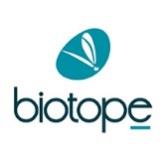 Dans le cadre des études qui lui seront confiées, il/elle travaillera sous la direction de Chef de projets et aura pour mission principales :Participer à la gestion de projets R&D principalement sur des problématiques d'aménagement en milieu marin,Intervenir sur des projets de conception Eolien Offshore au travers d’analyses Bio-statistiques,Préparer et réaliser les expertises de terrain (ex : recherches d’espèces et d’habitats d’espèces, hydromorphologie, analyse du fonctionnement des milieux aquatiques, etc.) Analyser des données et leur cartographie d’après les données émises par les capteurs biologiques en milieu marin,Rédiger des rapports et des notes de synthèse, Recueillir des informations auprès d’associations ou de partenaires, Réaliser des recherches documentaires sur les thèmes d’études,Déterminer et développer les méthodes de recherche, de recueil et d'analyse de données Profil, connaissances et expériences recherchésExpérience professionnelle de 3 ans exigée,Langages de programmation informatique,Logiciels de modélisation et simulation,Analyse statistiqueMéthodologie de rechercheLogiciels de gestion documentaireExpérience préalable dans la conception et gestion de projets R&D, (idéalement sur l’installation de bouée instrumentées en mer),Connaissance des outils d’analyse du milieu marin (sondes et capteurs marine, instrumentation NKE), Qualités professionnelles requisesBon contact relationnel et esprit d’équipeRéactivité, disponibilité, rigueurAutonomie, polyvalenceMobilité et flexibilité. Détails du poste à pourvoirPoste : CDI à temps plein basé à Mèze (34) – déplacements et missions à prévoir sur Brest, Lorient Prise de fonction : dès que possibleRémunération : selon profil et expériences + avantages (tickets restaurant, mutuelle, primes)